Департамент образования города МосквыГосударственное бюджетное общеобразовательное учреждение города Москвы «Гимназия №1505«Московская городская педагогическая гимназия-лаборатория»»РЕФЕРАТ на темуВлияние политической конъюнктуры на произведения искусстваВыполнил (а): Селина Лада АлексеевнаРуководитель:М.В. Малиновская______________________ (подпись руководителя)Рецензент: ФИО рецензента________________________ (подпись рецензента) Москва 2020/2021 уч.г. ОглавлениеОглавление	2Введение	3Глава 1	5Глава 2	10Заключение	16Список литературных источников	17Приложение	19Введение 	Во все времена власть так или иначе влияла на изобразительное искусство, на его содержание и расстановку акцентов в разных работах. Искусство в свою очередь оценивало власть и отображало состояние страны в различное время в тех рамках, которые власть устанавливала. Порой содержание работ может показать нам намного больше, чем нам виделось на первый взгляд. 	В своем исследовании я хочу подробно разобрать влияние политической конъюнктуры на изобразительное искусство. В качестве примера я хочу разобрать памятники М.О. Микешина «Тысячелетию России» и «Екатерине II». Для этого мне нужно оценить политическую ситуацию в стране на момент создания памятника, а потом сравнить политическую ситуацию и содержания памятников. Таким образом я смогу разобрать какие политические деятели попали на памятник и кто не попал, разобравшись в причинах. 	Интерес к данному вопросу обуславливается тем, что власть всегда влияет или пытается влиять на произведения искусства и нередко бывает полезным научиться видеть скрытый смысл за «ширмой» первого впечатления.	В качестве источников я буду использовать литературные источники:«О внутренне состоянии России» Валуева П.А. В ней рассказывается про состояние страны во времена постройки памятника «Тысячелетию России»"Россия в бронзе: Памятник «Тысячелетию России» и его герои» Смирнова В.Г. В данной книге наиболее подробно описывается процесс создания памятника, от замыслов Микешина и Шредера и глиняных моделей, до их отливки в бронзовые фигуры. Так же представлена краткая выдержка из биографии всех указанных там личностей  Памятник «Тысячелетие России» Семанова С.Н. В этой книге подробно описывается каждая фигура, расположенная на памятнике, предыстория его создания и процесс редактирования списка личностей на памятнике.Журнал «Историк» выпуск №9 2015 года под редакцией Рудакова В.Н, Замостьянова А.А, Самарина А. Ю, Назарова О.Г, Брусиловского Н. М, Куликовой О. А, Леонтьевой Е.Е и Забеленной В. С. В нем описана эпоха правления Екатерины IIУчебники по истории России 18-19 веков «Россия в XVIII - первой половине XIX века» Е.В Анисимова и А.Б Каменского и «История России с начала XVIII до конца XIX века» А.Н Сахарова	Из сведений полученных из интернет-источников я буду дополнять информацию полученную при прочтении вышеперечисленной литературы:«Памятник Екатерине II» (https://www.citywalls.ru/house24306.html). В данной статье описывается краткая предыстория создания памятника «Екатерине II», а так же все указанные на памятнике личности "Тысячелетие России: памятник, его герои и соответствие ему» (https://regnum.ru/news/cultura/2180183.html). В этой статье Ольги Лариной рассказывается о причинах появления тех или иных персонажей на памятнике «Тысячелетию России»
Глава 1«Памятник «Тысячелетию России»	Идея постройки памятника «Тысячелетию России» принадлежала Александру II. В 1857 году комитет министров поставил на обсуждение вопрос о постройке памятника «первому русскому государю Рюрику», однако окончательное решение по поводу постройки памятника было в 1859 году, когда в газете подали объявление о принятие проектов по созданию «народного памятника в Новгороде». Сам памятник должен был олицетворять «славную тысячелетнюю историю нашего государства», так как приближалась знаменательная дата — тысяча лет с начала правления первого русского государя Рюрика. В общей сложности на это объявление откликнулось 52 человека в их числе Р. В. Багницкий, И. И. Горностаев, П. Е. Евреинов, П. Е. Антипов, а так же М. О. Микешин и И. Н. Шредер. От участия в данном проекте отказались П. К. Клодт и Н. С. Пименов. Воспитанные в старых традициях академической школы, они отстаивали обязательность для скульптора-монументалиста высокого мастерства, основанном на длительном и профессиональном обучении, и так и не смогли примириться даже с самой организацией конкурса, ведь к созданию проекта памятника призывали всех желающих. 	Крайним сроком для сдачи проекта проекта на конкурс было первое ноября 1859, а двадцать пятого ноября того же года наступил день рассмотрения проектов. Для определения лучших проектов было созвано заседание Академии художеств. В его состав входили таки известные мастера, как архитекторы К. А. Тон, А. П. Брюллов, А. И. Штакеншнейдер, живописцы Ф. А. Бруни, П. В. Басин, А. Т. Марков, скульпторы  П. К. Клодт, Н. С. Пименов и другие. Так же на этом совете присутствовали люди от главного управления путей — строитель памятника инженер-генерал-майор В. Д. Евреинов, а так же архитекторы Г. А. Боссе и Р. И. Кузьмин. В результате проведения совета были отсеяны 49 проектов как «несоответствующие конкурсному заданию», а остались на дальнейшее рассмотрение проекты М. О. Микешина, И. И. Горностаева и П. Е. Антипова. Первое место занял М. О. Микешин, а второе место — И. И. Горностаев, а третье — П. Е. Антипов. Микешину досталась премия в 4000 рублей, а Горностаев и Антипов поделили между собой вторую премию. Деньги для премий, а также на строительство памятника собрали еще в апреле 1859 года, общая сумма которых составила 500 000 рублей. Для сбора этих денег было решено объявить всенародный сбор пожертвований по подписке, но всей суммы собрать не удалось. В итоге сбора получилось собрать 72 507 рублей, а оставшуюся сумму выделила государственная казна. 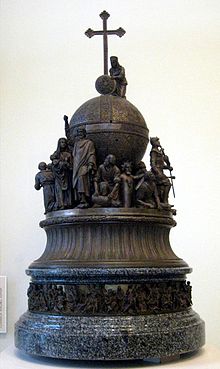 	Сам проект памятника появился под влиянием политической конъюнктуры 1857 года. Еще не была забыта крымская война, закончившаяся в 1856 году — за год до задумки постройки памятника. Лишь за 11 месяцев осады Севастополя русские потери составили около 83 тысяч человек. Когда в 1853 году умер Николай, Александр II продолжал вести войну против Франции, Сардинии, Турции и Англии. Это война закончилась, фактически, поражением для нас, а закончилась война подписанием Парижского договора по которому мы теряли не только территории, но и возможность построить военный флот в Черноморье, Это сильно ударило по мобильности русской армии, ведь флот сокращал время реагирования на внешнюю атаку с моря. Так же в 1858 году был создан секретный комитет по решению крестьянского вопроса, а проведение реформы должно было пошатнуть привычное устройство жизни того времени, ведь после отмены крепостного права и крестьянам, и помещиком пришлось искать новый способ жизни в новой реальности. После крымской войны обстановка в стране была не лучшая и, вероятно, Александр II предполагал, что после отмены крепостного права все станет еще сложнее. Таким образом постройка памятника могла разрядить обстановку в стране, а так же подчеркнуть важность русской культуры и историю этой страны. 	При подборе личностей на памятник так же было важно учесть интересы и правительства, и представители общества. По задумке основой памятника должен был стать силуэт Вечевого колокола, а сверху памятник должна была украшать держава с крестом, очень похожая на навершие шапки Мономаха. Сам памятник было решено разделить на три яруса:верхний, на нем расположилась держава и коленопреклонённая женщина рядом с ангелом. Рукой она поддерживала щит с гербом России;На втором ярусе расположились скульптурные группы «Основание древнерусского государства», «Создание русского централизованного государства», «Становление империи» и «Освобождение от польско-шведской интервенции. Начало династии Романовых»;На третьем расположился горельеф со скульптурными группами: «Военные люди и герои», «Государственные люди», «Писатели и художники», «Просветители».	Каждый ярус не только постепенно показывал как развивалась страна и кто привел ее к этому, но и выражал фразу Сергея Семёновича Уварова, сказанную еще при Николае I: «Православие, самодержавие, народность». Первый и второй ярусы остались такими, какими и были в конкурсной работе Микешина и Шредера. Сама идея горельефа пришла во время лепки фигур для памятника. По новой задумке он должен был опоясывать нижнюю часть памятника.	Все фигуры на памятнике было решено разбить на группы: военные люди и герои, государственные люди, писатели и художники, а так же просветители. Каждую фигуры требовалось отбирать из множества различных вариантов и Микешин потратил не один час, сидя в Публичной библиотеке и отбирая из многих людей тех, кто подойдет для памятника. Основной проблемой для Микешина являлось то, что нужно было очень хорошо разбираться в отечественной истории для отбора персонажей из тысячелетней истории. Он разослал письма наиболее эрудированным в русской истории лицам, в их числе были Костомаров, Буслаев, Бестужев-Рюмин, Погодин, Гончаров, Тургенев, Майков, Полонский, Соловьев, Калачев, Устрялов, Срезневский, Шевченко. Откликнулись все, кому дошли письма. Теперь на литейном дворе Академии по четвергам собирались «светила» того времени и обсуждали состав исторических персонажей для памятника. Ни одно из собраний не обходилось без споров, каждый участник собраний отстаивал своих кандидатов. Так как на собраниях собирались люди разных поколений, их мнения сильно разнились — шли обсуждения не только значимости того или иного персонажа в русской истории, но и могли ли те или иные личности изображены на памятнике. Эти персонажи должны были отражать мнение правительства, представителей общественных кругов и простого народа. 	По итогам «четвергов» Микешин составил список из более чем ста представителей русской истории. В него вошли люди имевшие различные политические мнения, например живописец А.А. Иванов, «напряженно думавший о судьбах своего народа, связанный с революционерами-демократами». 22 августа 1860 года Микешин отдал этот список на согласование Чевкину и поделил их на четыре группы: Военные люди и герои, Государственные люди, Писатели и художники, Просветители. Споры по поводу этого списка возникли с новой силой. Микешин предпочел не вмешиваться в споры по этому поводу и уехал в Москву, в Оружейную палату. За это время из списка были вычеркнуты великомученики Борис и Глеб, Софья Палеолог, Антиох Кантемир, поэт Кольцов, живописец Иванов — скорей всего из-за своих демократических взглядов — а так же известного своим демократизмом генерала Ушакова. Я полагаю, живописца Иванова и Ушакова исключили из списка персонажей для памятника так как это могло вызвать волнение среди людей, а так же разнилось со взглядами на форму управления правительства. Были добавлены, в том числе, Державин, екатерининский вельможа Кочубей, а так же два реакционера —И.И. Дибич-Забалканский и И.Ф. Паскевич-Эриванский. От себя Микешин добавил Гоголя и Шевченко, которого он считал своим учителем. Однако эти правки в уже утвержденный список не принялся Чечкиным и тот потребовал убрать их с горельефа. Микешин написал письмо Александру II и тот вызвал его в Зимний дворец для обсуждения итогового списка. Микешин смог отстоять право Гоголя находиться на памятнике, а Тараса Шевченко пришлось убрать. Однако список Микешина заканчивался на Александре I. Константин Николаевич, младший брат Александра II, как и сам Александр, спрашивал Микешина «Скажи причины, не помещать покойного батюшку?»Микешин объяснял это тем, что «… личность покойного государя до того близка к нашему времени, что нельзя к ней беспристрастно относиться». В то время люди слишком ярко реагировали на личность Николая — одни видели в его правлении угнетение русской мысли, другие же страстно его превозносили. Я считаю, что это стало основными причинами для Микешина, чтобы не добавлять Николая в список.  Он так и не изменил свое мнение, «впрочем найдутся люди, которые это сделают, если им заплатят». Согласился вылепить фигуру Николая Залеман и, потеснив Сперанского, покойный Император занял свое место в кресле на памятнике. Глава 2 «Памятник Екатерине II»	В конце 1860 года Академия художеств объявила о конкурсе на создание памятника по случаю 100-летия с момента восшествия Екатерины II на престол. Сам памятник должен был быть установлен в Царском селе, но, в последствии, памятник был установлен перед Публичной библиотекой. В начале 1861 года, к  определённому Академией сроку свои проекты предоставили профессора Иенсен и фон Бок, академики Штром, Залеман и Меннерт, а так же художник Микешин. После окончания срока подачи работ на конкурс, представители комиссии Академии Художеств решили одобрить проект Микешина и в 1862 году Император Александр II «соизволил удостоить художника Микешина заказом памятника Екатерине II, по модели, представленной им в 1861 году на конкурс». Примерно в то же время, в одно из заседаний петербургской городской думы был поставлен вопрос о сооружении памятника в Александровском в сквере, а в качестве пожеланий добавить на пьедестал памятника действительного тайного советника Бецкого. Эту идею поддержали бывший генерал-губернатор князь Италийский, граф Суворов-Рымникский и 29 мая 1863 года дума приняла решение о перенесении места установки памятника из Царского села на Александровский сквер. 	Александр одобрил эту идею, и Микешин получил указания переделать проект в соответсвии с местностью Петербурга. Новый проект Микешин оформил в стиле времен Людовика XVI, а в сентябре 1863 года император получил новый проект памятника вместе с отзывом ректора Академии Художеств, тайного советника Константина Тона. Он счел необходимым изменить пьедестал, на котором стояла фигура Екатерины, и высоту памятника «чрез что фигура императрицы получила бы более величественный вид». В ноябре 1863 года Микешин предоставил исправленный проект, но он так же не был одобрен и Александр II поручил Д.И. Гримму совместно с Микешиным составить новый проект. В августе 1864 года был предоставлен новый проект, но одобрен он был только 4 февраля 1865.	Воспитанный в стиле Николаевской системы, Александр II не был сторонником реформ, но поражение в Крымской войне показало необходимость в реформах. Начало реформ пришлось на 1860 год, а для проведения реформ требовалось большое количество хорошо образованных специалистов. Для этого требовалось сделать образование более доступным, но это было рискованно, так как появлялось большое количество критически настроенных людей. Таким людям не нужно чужое мнение, они все подвергают сомнению. Я считаю, что постройка памятника частично решила проблему. Екатерина II была либералом и провела реформы, которые, по ее задумке, должны были в итоге привести к отмене крепостного права. Построив памятник в ее честь, по моему мнению, можно было показать, что Екатерина II не забыта, не забыто то, во что она верила, и мы будем продолжать править так же. 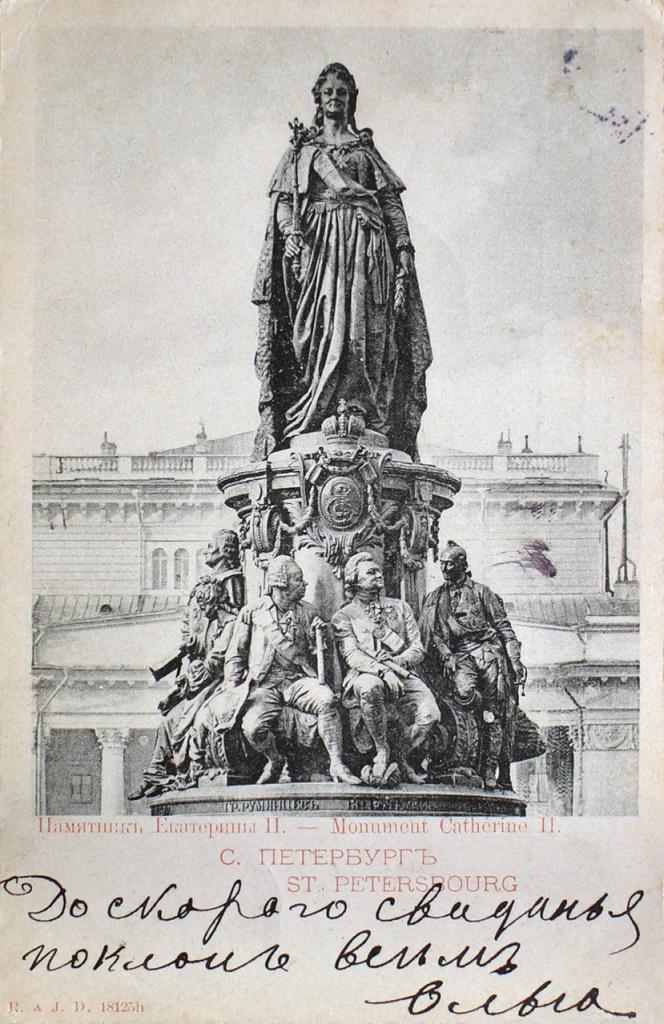 	На памятнике изображены:  Императрица Екатерина IIРусский поэт эпохи Просвещения — Гавриил Романович ДержавинПрезидент Российской Академии наук и искусства — княгиня Екатерина Романовна Дашкова Петр Александрович Румянцев, Григорий Александрович Потемкин и Александр Васильевич Суворов — выдающиеся участники русско-турецкой войны Адмирал Российского Императорского флота — Василий Яковлевич Чичагов Генерал-фельдцейхмейстер русской императорской армии — Григорий Григорьевич ОрловДеятель русского Просвещения — Иван Иванович БецкойСоздатель одного из благодетельных домов Екатерины II — Александр Андреевич Безбородко 	На постройку памятника закладывалось три года, начиная с 1866 года, но так как до 1869 государственный совет отказал в ассигновании сумм для создания памятника. До этого времени вся работа по памятнику ограничивалась глиняными моделями в художественной мастерской Микешина. Когда совет дал разрешение на ассигнование сумм, началось сооружение памятника. В этот раз Микешину предстояло выполнить все скульптурные работы, а прочие Александр поручил Д.И. Гримму, профессору архитектуры. Сам памятник внешне похож на предыдущую работу Микешина — памятник «Тысячелетие России», однако не выражал теорию официальной народности. От выше упомянутого памятника взяли силуэт вечевого колокола и фигуры, расположенные в похожих позах. 	К 1869 году памятник Екатерине II уже должен был стоять на своем законном месте, однако вместо трех лет, за которые предполагалось выполнить весь памятник, у строителей памятник ушло чуть больше десяти лет для его установки. По моему мнению, в первую очередь это произошло из-за начавшейся в 1866 году войны с Бухарским ханством и из-за этого государственный совет не выделял денег на постройку памятника — средства были вложены в войну. Спустя год после заключения русско-бухарского договора — тот был заключен в 1868 году — постройка памятника продолжилась. Так же задержало постройку памятника увеличение его стоимости на 53,342 рубля — общая стоимость сооружения памятника составила 456,896 рублей — за счет изменений в постаменте и тротуаре. Изначально планировалось сделать «постамент под фигурою императрицы по проекту назначено сделать из столба красного гранита, с квадратным основанием, с обкладкой его снаружи киевским лабрадором». Сам по себе красный гранит был достаточно крепким материалом для основы памятника, однако строитель усомнился в крепости покрытия из лабрадорита и, в итоге, сменил это сочетание на серый гранит. Тротуар же решили сделать из того же материала, что и основа под памятник. Утверждение изменений и поиск новых материалов и дополнительных средств задержали этот этап и он был закончен лишь весной 1870 года. 	По утвержденному 4 февраля 1865 году проекту памятник должен был состоять «из колоссальной фигуры императрицы и фигур сподвижников ее: князя Потемкина, графа Румянцева, князя Суворова, княгини Дашковой, Державина, князя Безбородко и Бецкого, четырех кронштейнов, карниза, переднего щита с вензелем и короною и с задней стороны картуши с надписью; впоследствии, а именно в 1869 году, назначено было с боковых сторон постамента, где имеются два свободных места, поместить два небольших медальона: Орлова-Чесменского и Чичагова». Пожелания городской думы были учтены и Бецкой появился в списке персонажей для памятника. 	Я считаю, что все люди помещенные на этот памятник не только были близки к идеям Екатерины, но и внесли свой вклад в развитие различных сфер деятельности страны. Так же это могло относиться к реформам которые проводил Александр II.	Княгиня Е.Р. Дашкова являлась не только близкой подругой Екатерины II и принимала участие в дворцовом перевороте 1762 года, но и была первой женщиной не из императорской семьи, занявшей место директора Академии наук. Одна из реформ Александра II предполагала сделать образование более доступным и исходя из ее заслуг можно сказать, что она хорошо подходила для олицетворения образовательной реформы 1863 года. 	Гавриил Романович Державин был поэтом эпохи Просвещения, а одной из целей являлось приобщение людей к культуре, литературе и образованию. Одна из реформ Александра в 1865 году предполагала смягчение цензуры книг и журналов. Державин поддерживал идею просвещенной монархии и просвещения в целом, и это стало причиной помещения его на памятник.		Петр Александрович Румянцев участвовал в таких сражениях как русско-турецкая война 1768-1774 годов и Семилетняя война. Во время службы в армии отличился при переходе через Дунай и получил вторую фамилию Задунайский. Григорий Александрович Потемкин начиная с 1775 года проводил реформы в пехоте такие как гуманизация отношений в армии, улучшение ведения боя и проведения операций. Так же Потемкин получил право командовать Черноморским флотом от Екатерины II. Григорий Григорьевич Орлов был генералом-фельдцейхместером русской императорской гвардии и остановил чуму в Москве 1771 года. Был талантливым военным, но, скорее всего, был одобрен для изображения на памятнике, так как являлся фаворитом Екатерины II. Александр Васильевич Суворов был не только гениальным полководцем, но и внес существенный вклад в разработку военных тактик. Василий Яковлевич Чичагов служил в морском флоте и преуспел в таких сражениях как Ревельское и Выборгское, несмотря на численное превосходство противника над русскими войсками. Я считаю, что все вышеперечисленные люди были помещены на памятник так как их действия отражали идеи военной реформы  Александра II. 	Александр Андреевич Безбородко и Иван Иванович Бецкой были создателями воспитательного дома в Санкт-Петербурге. Помимо приюта, воспитательный дом выполнял учебную функцию. Одной из реформ Александра было создание земских школ. Так же по одной из версий историков Бецкой мог быть отцом Екатерины II — эта версия является лишь предположением историков и не имеет стопроцентного доказательства — помог ей взойти на престол в результате переворота и стал ее личным секретарем и советником . Опираясь на содержание статьи, я сделала вывод, что вероятной причиной помещения Бецкого на памятник могло стать то, что он являлся отцом Екатерины II.	К 1869 году Микешин успел изготовить в глине и гипсе фигуры Екатерины II, Чичагова и Дашковой, а в марте этого же года он закончил фигуры Суворова и Румянцева. При проверке изготовленных к марту 1869 года фигур советом Академии Художеств и Александром II у них не было замечаний, и работы продолжились. Когда же была закончена фигура Потемкина, Александр II велел лично Микешину переделать фигуру Потемкина, так как поза оказалось слишком фамильярной. Фигуры Бецкого и Безбородко были окончены без нареканий, хоть и гораздо позже предыдущих. Оставшиеся изменения больше касались одежды на персонажах, их требовалось больше приблизить к реальности, а медальоны было решено заменить на надписи. Заключение	В своем исследования я разобрала, как политическая конъюнктура влияла на произведения искусства, в данном случае на памятники. Для своего реферата я взяла два памятника — «Тысячелетию России» и «Екатерине II» одного и того же художника — М. О. Микешина. Оба этих памятника были построены в разное время, но в них все равно остался след прошлого. На памятнике «Тысячелетию России» находятся важнейшие персонажи за тысячелетнюю историю России к тому моменту. Их выбирали не только по вкладу в историю, но и в соответствии с мнениями правящей части страны. На памятнике «Екатерине II» изображены персонажи приближенные к Екатерине II и внесшие свой вклад в развитие страны в ее время. 	В результате проделанной работы я поняла, как политическая конъюнктура влияла на памятники — она определяла основную идею памятника и людей, расположенных на нем. Однако на памятник попали, в большинстве своем, люди угодные правительству. Например, при составлении примерного списка личностей для памятника «Тысячелетию России» туда попали такие персонажи как живописец Иванов, генерал Ушаков и поэт Кольцов. Позже их вычеркнули из списка из-за связей с революционерами и демократичных взглядов на жизнь и устройство правления. Ведь если эти люди были помещены на памятник, это могло означать, что правительство принимает их точку зрения. Это могло спровоцировать новые попытки смены правящего режима. Но если посмотреть с другой стороны, то все люди на этих памятниках отражают в себе больше чем кажется на первый взгляд — то, как народ воспринимал их в то время. Если взять, например, памятник «Екатерине II», то там мы видим, что ее образ создан из множества деталей, показывающий отношение скульптура к Екатерине. Скульптор же пытался передать атмосферу вокруг личности Екатерины II. Список литературных источников Памятник «Тысячелетие России»/https://www.novgorod.ru/read/information/sightseen/novgorod/monument-millenium-russia/ (13.10.2020)

Тысячелетие России: памятник, его герои и соответствие ему/ Ольга Ларина https://regnum.ru/news/cultura/2180183.html (13.10.2020)

Валуев П.А / Валуев П.А — О внутреннем состоянии России, 26 июня 1862 г. - 4 стр.
Иероним Севастьянович Китнер// Зодчий — 1872 г. №12, с. 195; 1874 г. №7, с. 83-90; 1873 г. №№10-11 с. 126; 1873 г. №12, с. 143; 1898 г. №11, с. 183; 1898 г. №11, с 98.

Великая Екатерина / Под редакцией Рудакова В.Н, Замостьянова А.А, Самарина А. Ю, Назарова О.Г, Брусиловского Н. М, Куликовой О. А, Леонтьевой Е.Е и Забелиной В. С.// Историк — 2015 г. — №9

Россия в XVIII - первой половине XIX века/ Е.В Анисимов, А.Б Каменский - М: Мирос, 1994 г.

История России с начала XVIII до конца XIX века/ А.Н Сахаров [и др.] - М: АСТ, 1996 г

Памятник "Тысячелетие России»/ С.Н Семанов - М: Советская Россия, 1985 г. - 95 стр.Россия в бронзе: Памятник Тысячелетию России и его герои/ В.Г Смирнов - М: Русская провинция, 1993 г. - 240 стр.Иван Бецкой - отец Екатерины II?/https://statehistory.ru/3514/Ivan-Betskoy---otets-Ekateriny-II-/(15.03.2021)Приложение 